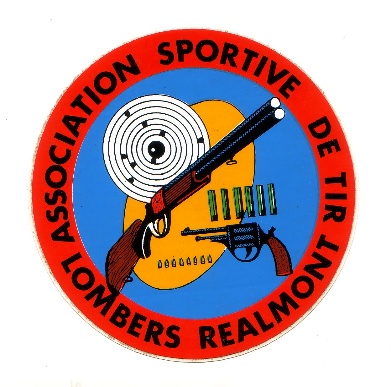 CONCOURS AMICALLombers le 21 janvier 2023Chers Amis Tireurs,Nous avons le plaisir de vous inviter à participer à notre concours 10 mètres qui se déroulera les 18 et 19 Février 2023 à la salle omnisport de Réalmont.HORAIRES :Non stop de 14h00 à 17h00 le samedi	   9h00 à 15h00 le dimancheECOLE DE TIR : 	Privilégier les créneaux du Samedi en début d’après midi et du Dimanche matinENGAGEMENT :8 € Adultes6 € Ecole de tirRESULTATS :Remise des récompenses et pot de l’amitié : Dimanche vers 16h30La présence du plus grand nombre est souhaitableA très bientôt sur le pas de tirPour plus d’information  Arnaud VERGNES  06 30 45 28 20			Robert MARTIN  05 63 55 58 86